Fecha TEMA 1 ¿Cómo se alimentany respiran las plantas?Las plantas son organismos autótrofos porque producen su alimento; en cambio, los heterótrofos se nutren de otros seres vivos.Las plantas elaboran su alimento en las hojas con agua, luz solar, dióxido de carbono y varias sustancias de la tierra. Este proceso se llama fotosíntesis.Las plantas respiran, como todos los organismos, para obtener energía; consumen oxígeno para realizar sus funciones vitales, pero producen más oxígeno durante la fotosíntesis.La respiración de las plantas se efectúa a través de los estomas, unos poros diminutos que se encuentran en el envés de las hojas.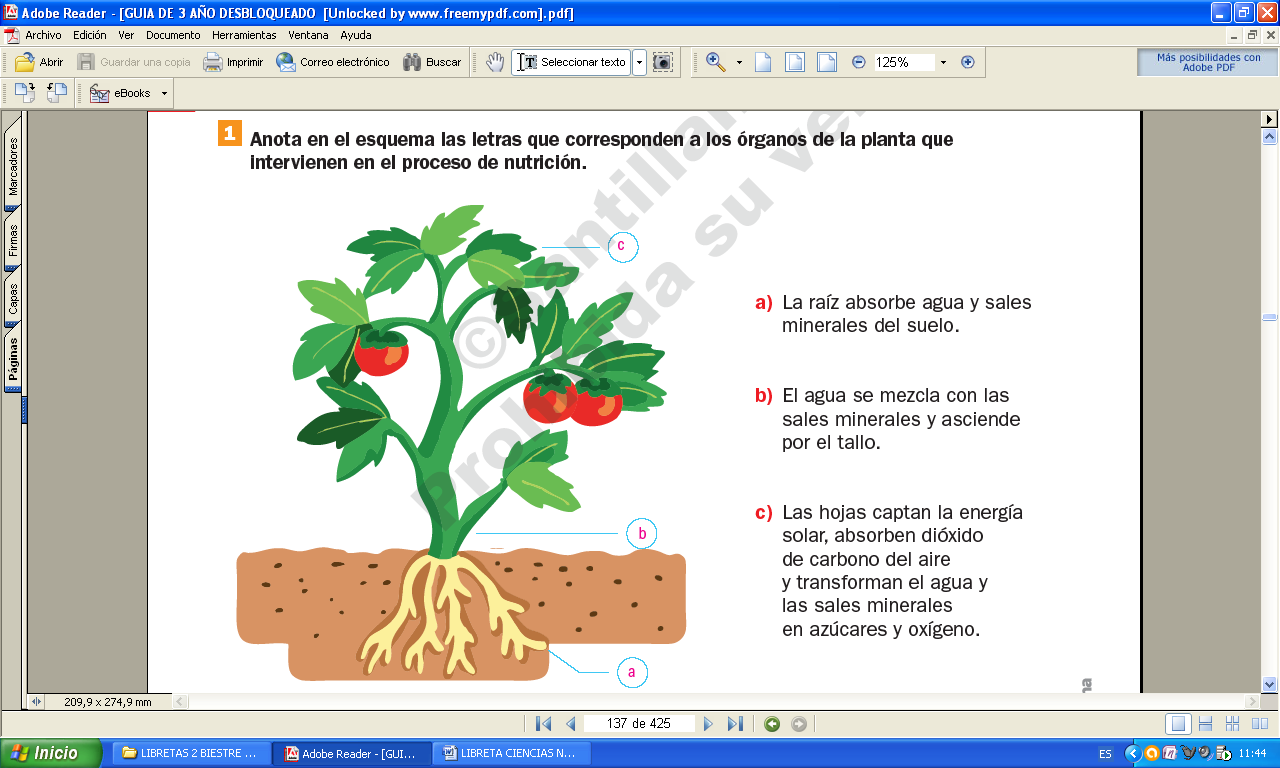 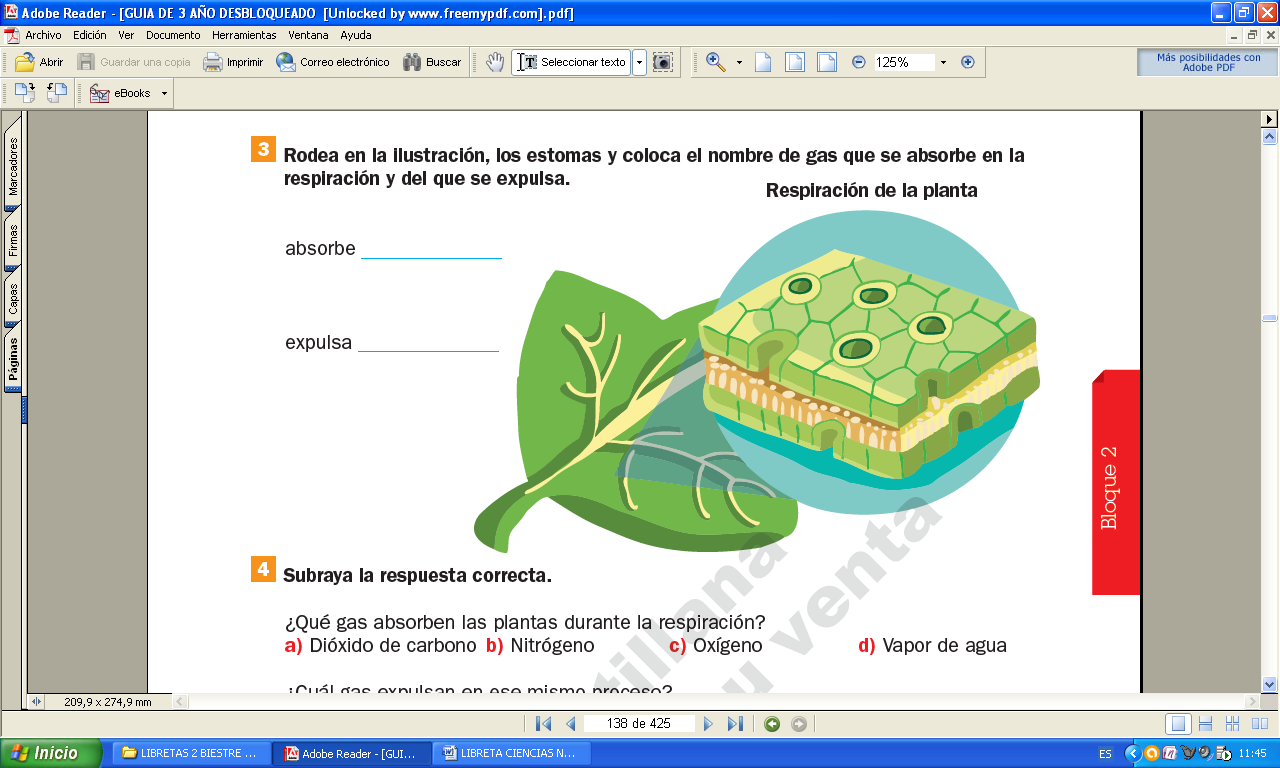 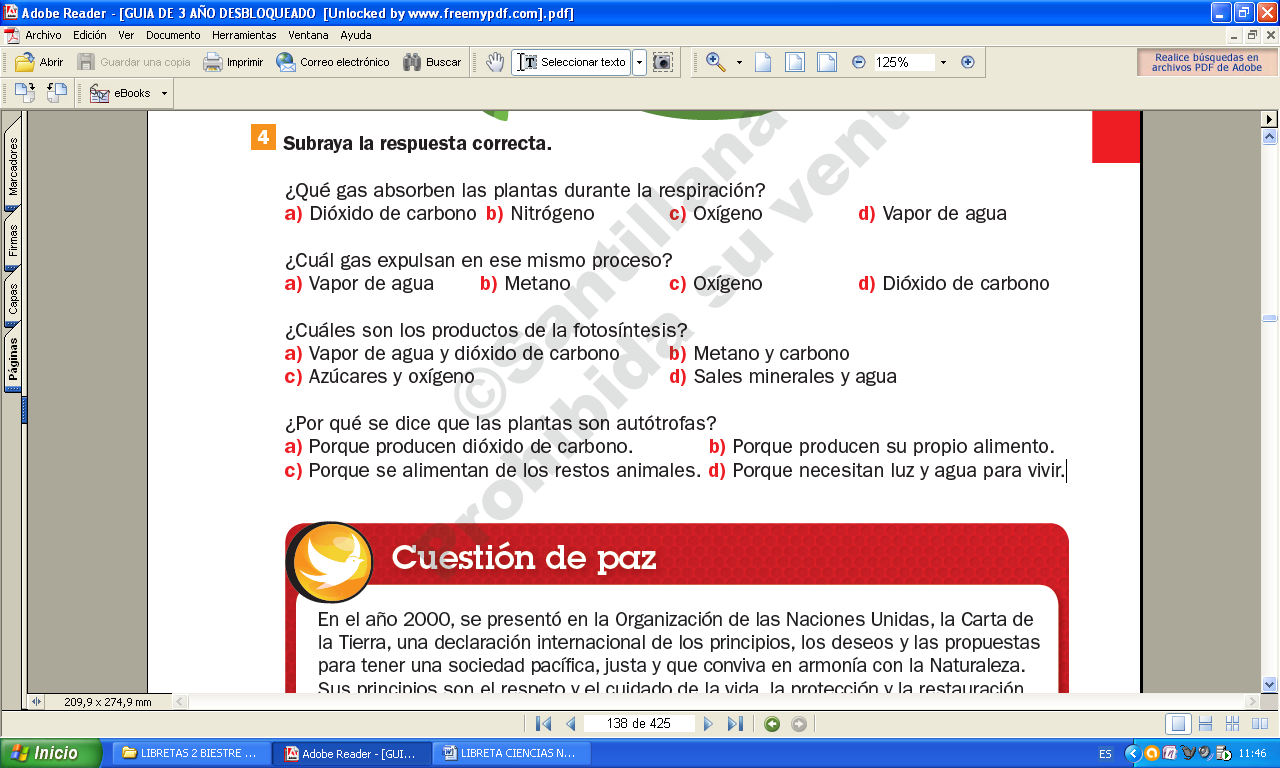 